Инструкция по настройке виджета процедур с сайта РОСЭЛТОРГ для размещения на вашем сайтеЗайдите на страницу https://www.roseltorg.ru/widgetВы увидите форму настройки общих параметров:В поле 1 укажите Торговую секцию или можете указать «Все торговые секции».В поле 2 напишите название, которое будет потом показываться в виджете.В поле 3 укажите статус процедур, какие будут показываться в виджете (по умолчанию «Прием заявок» и «Работа комиссии»)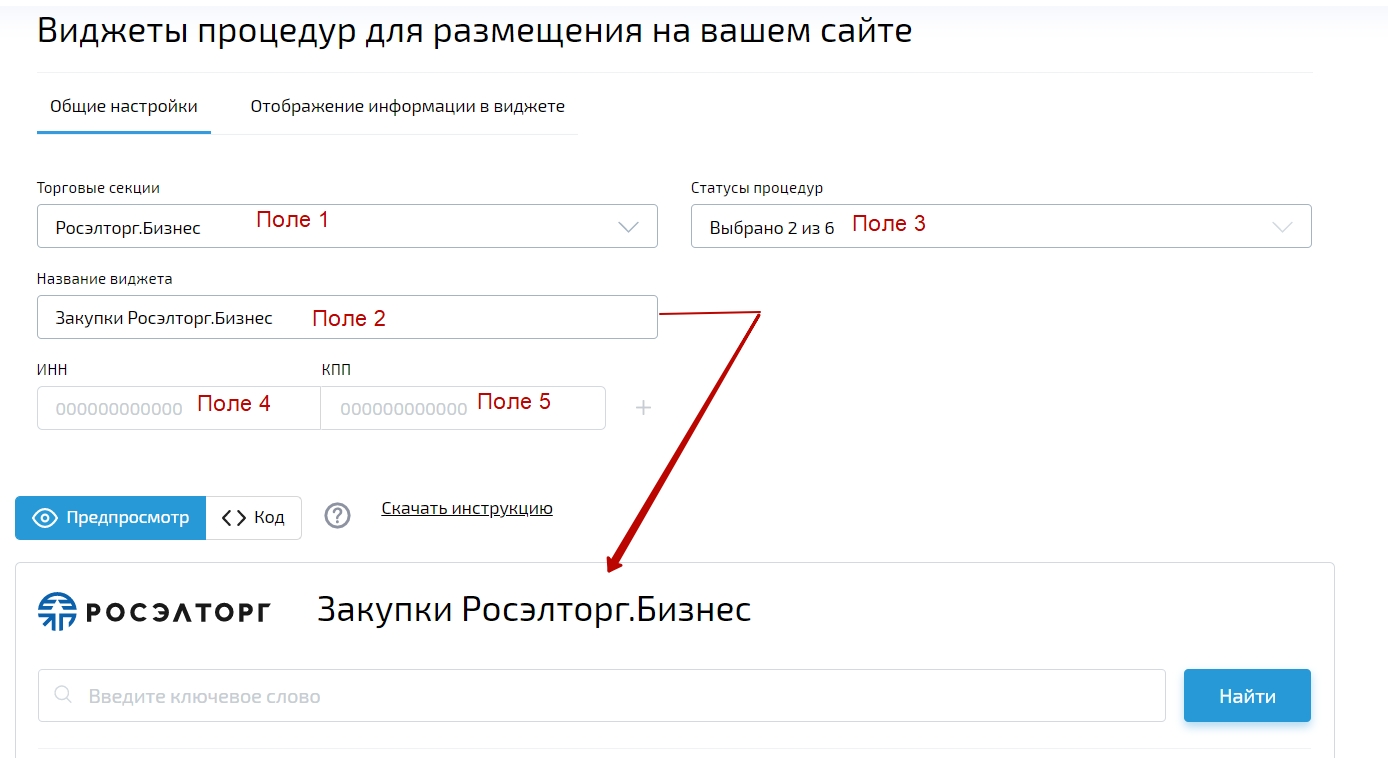 Для сужения выдаваемых результатов можно указать: -  ИНН (поле 4) заказчика   -  КПП (поле 5) заказчикаЗначений ИНН и/или КПП можно указать несколько: нажмите на знак плюс около полей. 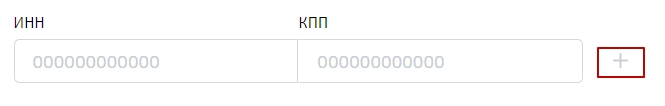 Пример заполнения настроек :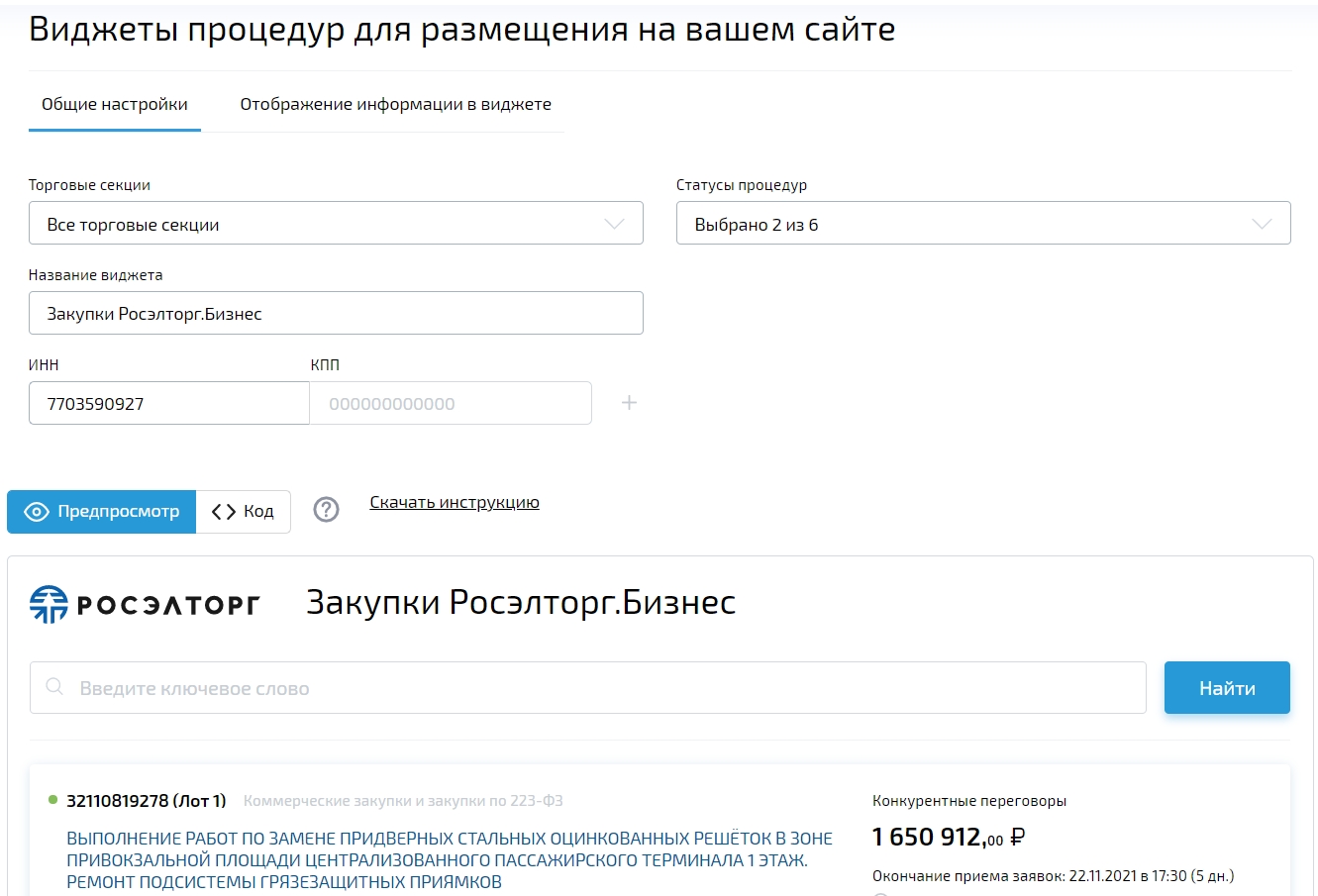 Далее, для получения кода с выбранными настройками, кликните на кнопку «Код»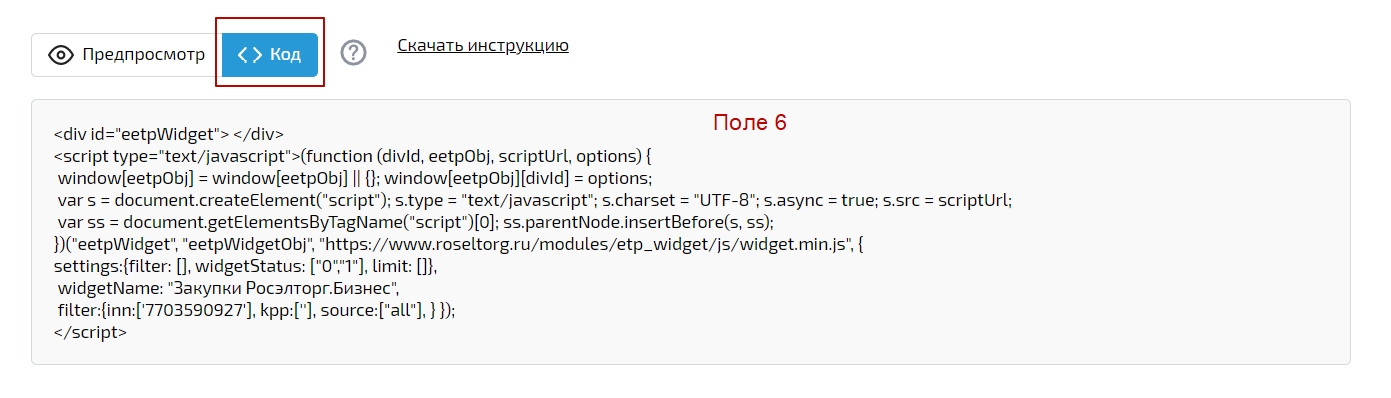 Cодержимое поля 6 (код виджета) нужно расположить на сайте, там где нужно показывать процедуры.